             „KÉZMŰVES KUPA 2020”	2020. március 28.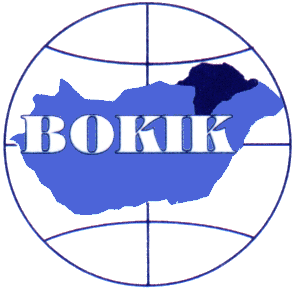                                      Nemzetközi Meghívásos Fodrász, Hajhosszabbító, Kozmetikus, Műköröm-díszítő, építő és Szempillaépítő Bajnokság, valamint                                Kisgergelyné Tolcsvai Mária és Lapis Imre Emlékverseny                               Helyszín: Miskolci Egyetem Ferenczi Sándor Egészségügyi Szakgimnázium, 3529 Miskolc, Szigethy M. u. 8.NEVEZÉSI LAP(Határidő: 2020. március 20.)                Jelentkező(k) neve:	........................................................................................................................			Telefonszám:……………………………………………………Cím:................................................................................................................................................			E-mail: ……………………………………………..................Kérjük, jelölje meg azt a versenyszámot, amelyben indulni kíván! I. FODRÁSZ1. Női tanulók versenyea. szám: Szalontechnika (babafejen)	40 perc	b. szám: Marcell vízhullám (babafejen)	20 perc	Nevezési díj: 3.000.- Ft2. Női felnőtt verseny	Trendhajvágás (Szécsényi István különdíj)	40 perc	Nevezési díj: 5.000.- Ft3. Férfi felnőtt verseny	Modern klasszikus divatfrizura vágás és szárítás (élő modellen)	45 perc	Borbély csata (Haj és szakáll vágás)                                               	45 perc                Nevezési díj: 5.000.- Ft                                          4. Férfi tanulók versenyea. szám Klasszikus divatfrizura szárítás (élő modellen vagy babafejen)	15 perc	Nevezési díj: 3.000.- FtÖsszetett indulás esetén mindkét szám ugyanazon modellen készítendő5. Szabad kategóriaFonással készített utcai frizura babafejen vagy élő modellen	Nevezési díj felnőtt: 5.000.- Ft, 	30 perc	Nevezési díj tanuló: 3.000,- Ft	40 perc	 Női Full Fashion (hajhosszabbítással modellen) 	  3 perc               Nevezési díj: 5.000.- Ft6. Alkalmi frizura készítés (kreatív konty): „Menyasszonyi konty”Nevezési díj felnőtt: 5.000.- Ft	35 perc	       Nevezési díj tanuló: 3.000.- Ft	40 perc	       7. HajtetoválásNevezési díj felnőtt: 5.000.- Ft 	45 perc       	8. Férfi Full Fashion Look 	 3 perc     		   Nevezési díj: 5.000.- Ft                                          9. Hajhosszabbítás	180 perc                 Nevezési díj: 8.000.- FtII. KOZMETIKA1. Felnőtt verseny	„Tavasz tündér” - fantáziasmink	110 perc	Nevezési díj: 5.000.- Ft 2. Tanuló versenyNappali hordható smink - „Tabló” I. évf. tanulók	45 perc	Nevezési díj: 3.000.- Ft„Coctail Party” – fantáziasmink II. évf. tanulók	 60 perc	Nevezési díj: 3.000.- FtIII. Szempilla-építő versenyClassic 	120+10 perc	2D duplázó	140+10 perc	3-5D volume	180+10 perc	Nevezési díj: 5.000.- Ft (kozmetikai ágy bérlés +5.000,- Ft)IV. MŰKÖRÖM-DÍSZÍTŐ VERSENYTartós körömlakkNevezési díj haladó: 5.000.- Ft	 30 perc	Nevezési díj kezdő:  3.000.- Ft	 40 perc	Fantasy Nail Art – „Óz, a csodák csodája”Nevezési díj haladó: 5.000.- Ft	 60 perc	Nevezési díj kezdő:  3.000.- Ft	 60 perc	Színre csillogásNevezési díj haladó: 5.000.- Ft	 60 perc	Nevezési díj kezdő:  3.000.- Ft	 60 perc	Reality Nail ArtNevezési díj: 8.000.- Ft	 45 perc	IV. MŰKÖRÖM-ÉPÍTŐ VERSENYNevezési díj haladó: 5.000.- Ft (ACRYL PINK&WHITE&COVER)	  75 perc	Nevezési díj haladó: 5.000.- Ft (ZSELÉ PINK&WHITE&COVER)	  75 perc	Nevezési díj kezdő:  3.000.- Ft (PINK&WHITE&COVER)	  90 perc	V. Stiletto – Free styleNevezési díj haladó: 5.000.- Ft                                                                                 120 perc      Nevezési díj kezdő:  3.000.- Ft                                                                                  120 perc     V. Tip box flat (sík) - „Óz, a csodák csodája”Nevezési díj: 8.000.- Ft                                                                                                                   Tip box 3D - „Óz, a csodák csodája”Nevezési díj: 8.000.- Ft                                                                                                               